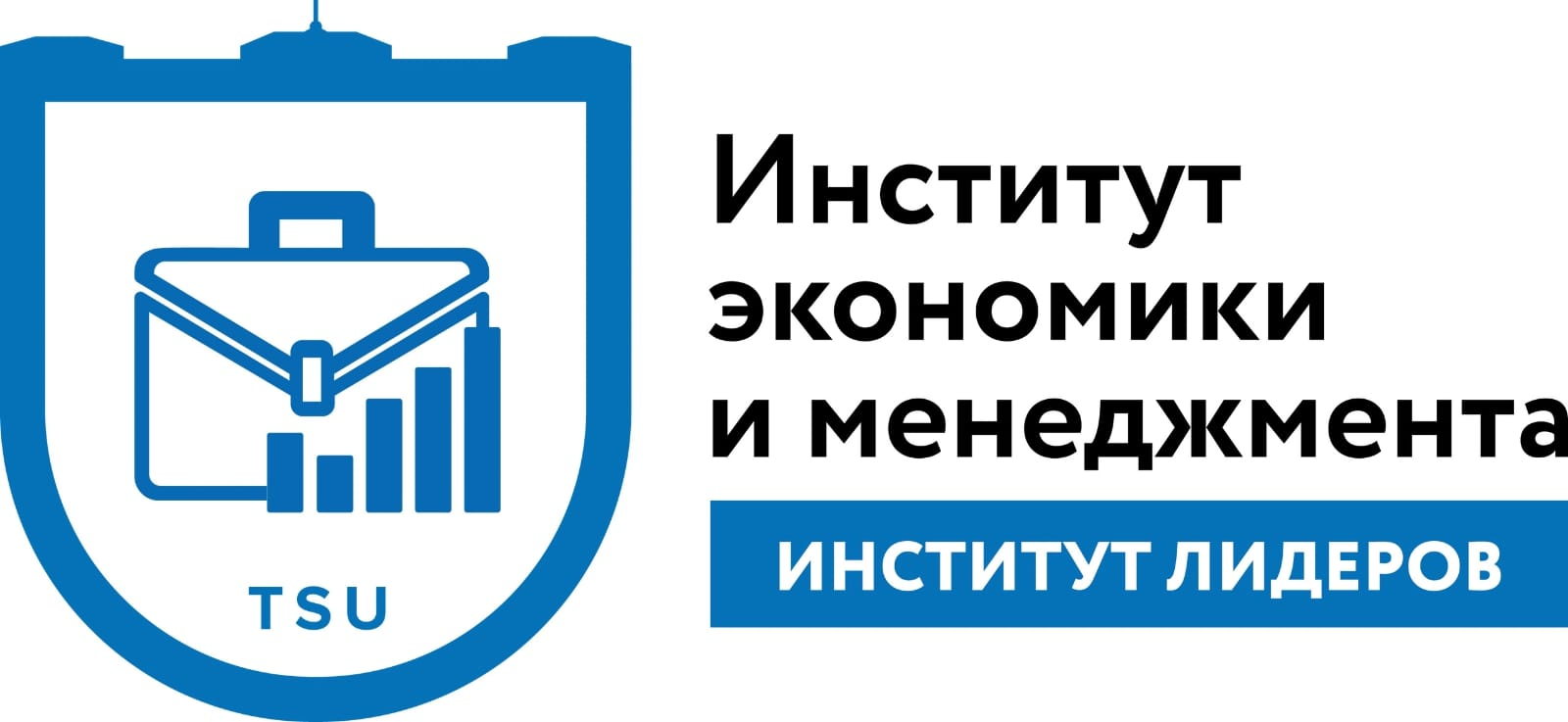 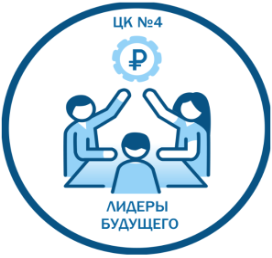 Томский государственный университетИнститут экономики и менеджмента (ИЭМ)Информационная карта участника конкурса на получение стипендии им. В.А. Гаги Целевой капитал №41ФИО кандидата2Направление, уровень подготовки, номер группы 3Контактный телефон, e-mail 4Участие в студенческом самоуправлении ИЭМ (перечислить)5Проектная деятельность (перечислить) 6Участие в научно-исследовательской деятельности (конференции, научные семинары, написание статей / тезисов) 7Участие в иной деятельности (олимпиады, конкурсы)8Организация / участие в общественных / социально-значимых мероприятиях ИЭМ 9Организация / участие в спортивных, культурно-массовых акциях и мероприятий ИЭМ10Руководство структурами студенческого самоуправления общежития, Института (профсоюзный организатор группы / курса, член студенческого совета, староста группы  / курса, ответственный за клуб и т.д.)11Членство в студенческих, общественных организациях